2016      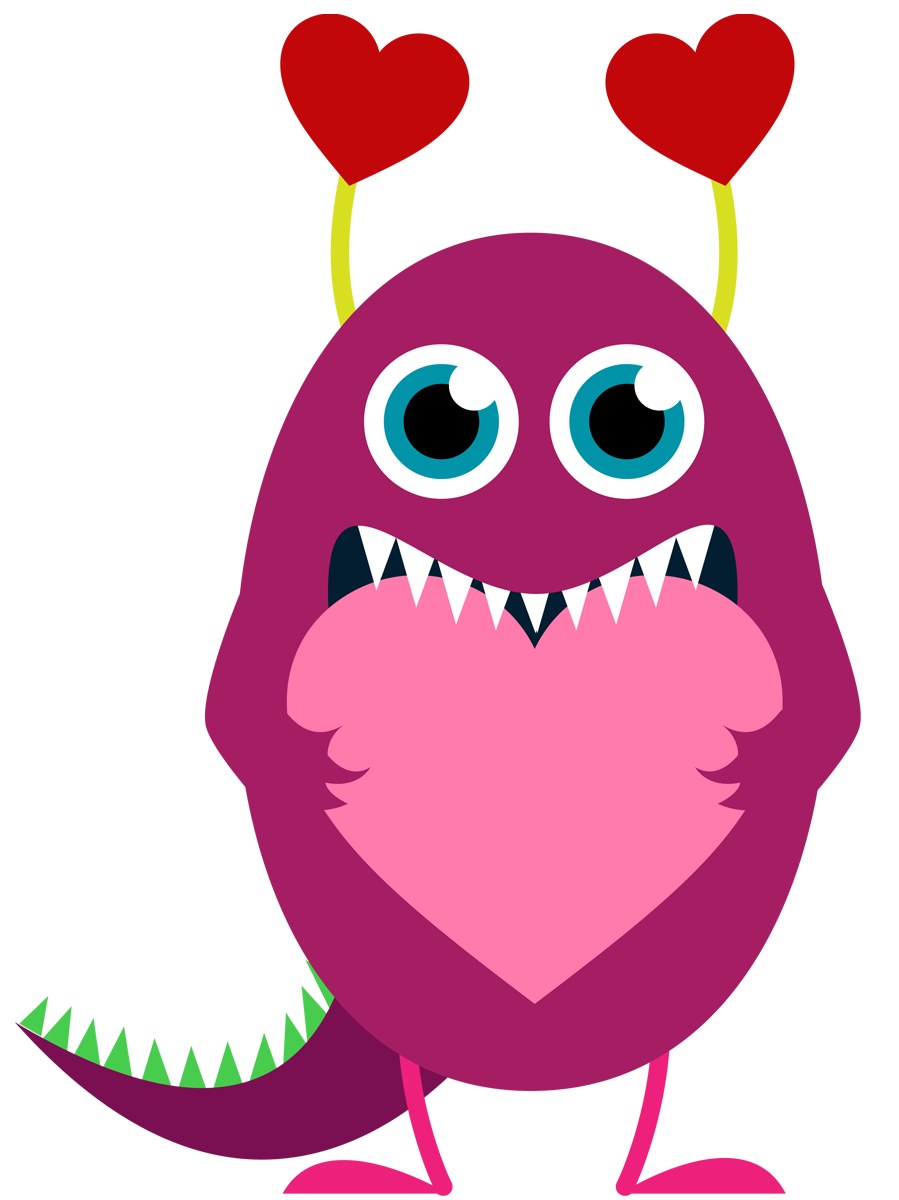 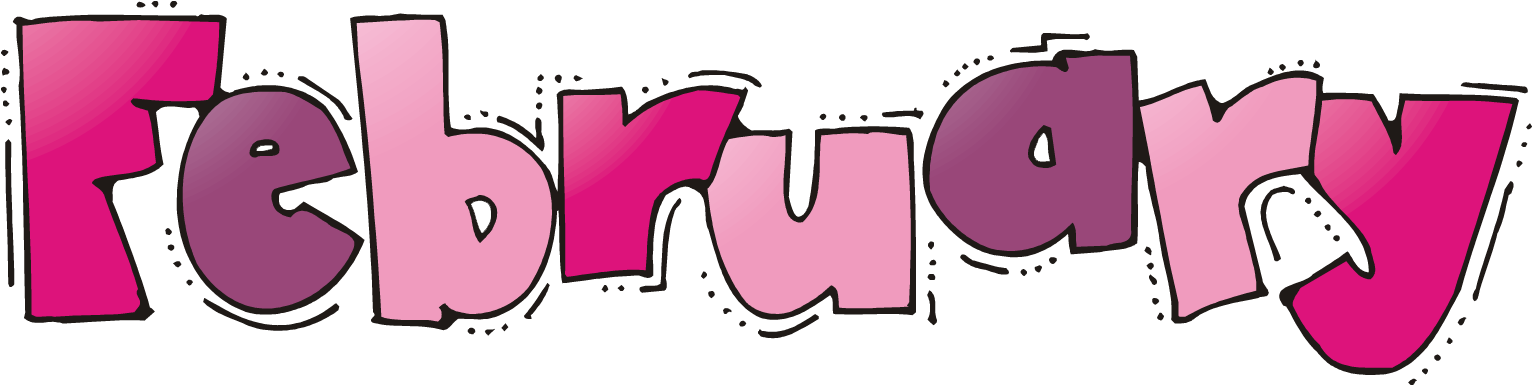 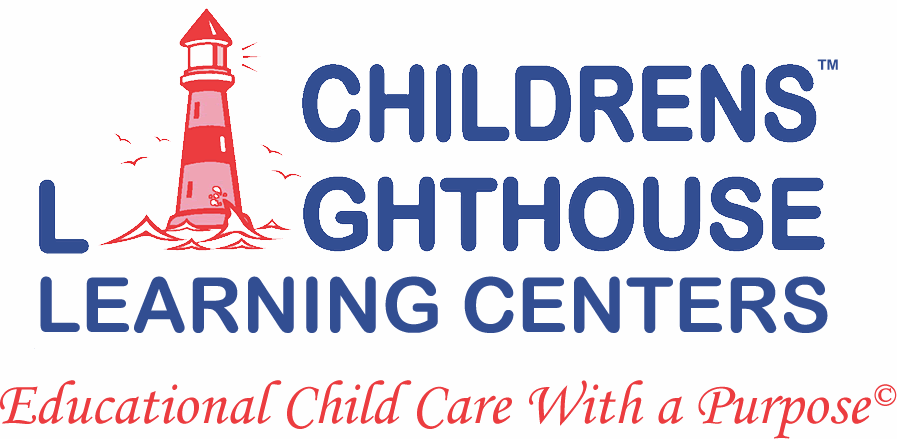 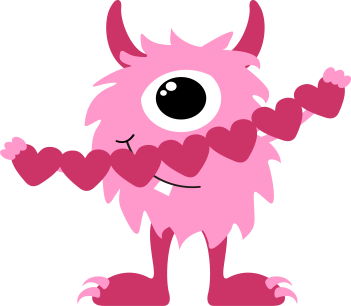 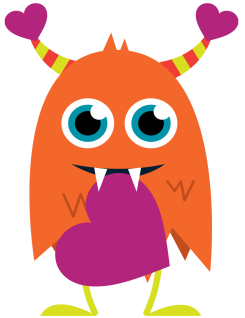             Parents Night Out    Go enjoy a night out with your valentine while we              enjoy a night in with your kids!             WHEN:  Friday, February 12th, 2016               TIME:  7pm-11pm          INCLUDES:  Dinner, crafts, games, and a movie              COST: $25 for one child, $35 for second sibling                             and $45 for third.    Stop by the front office if you have any questions!